REFERÊNCIA PARA DIVULGAÇÃO DE BOAS PRÁTICAS - ESCOLAS E D.E.Nome da Escola: E.E. José Geraldo Vieira                                                                                                                                                                                                                                                            Nome do(a)  Diretor(a): Teder Roberto SacomanNome do Projeto / Ação / Evento: Adaptação Curricular, Multiletramento e cultura digitalTipo do Projeto / Ação / Evento: Formação de professoresObjetivo do Projeto / Ação / Evento:- Analisar medidas educativas de adequações curriculares individuais e de adequações no processo de avaliação; - Identificar formas de operacionalizar as medidas de adequações curriculares individuais e de adequações no processo de avaliação;- Apropriar-se das linguagens da cultura digital, dos novos letramentos e dos multiletramentos para explorar e produzir conteúdos em diversas mídias, ampliando as possibilidades de acesso a? ciência, a? tecnologia, a? cultura e ao trabalho; - Utilizar, propor e/ou implementar soluções (processos e produtos) envolvendo diferentes tecnologias para identificar, analisar, modelar e solucionar problemas complexos em diversas áreas da vida cotidiana, explorando de forma efetiva o raciocínio lógico, o pensamento computacional, o espírito de investigação e a criatividade..Data de Realização: 06/08/2020Público Alvo (Tipo / Quantidade): ProfessoresOrganização: Prof. Simone Tavares Techima e Prof. Maria Aparecida CerqueiraQuantidades de Participantes: 09Impacto nos Resultados Educacionais da Escola:O coordenador Geral Guilherme Rebello e os professores, durante o conselho de classe do primeiro bimestre, avaliaram os alunos com laudos e não laudados e, a partir desta análise, foram encaminhadas as tratativas de desenvolver um material apropriado para estes alunos que estavam com dificuldades de acompanhar as aulas remotas. Durante ATPCA de linguagens e depois no replanejamento de agosto de 2020, juntamente com a equipe de Ciências Humanas, foram apresentadas aos professores adequações no processo de ensino- aprendizagem- avaliação, de forma que respeitassem as formas e meios de comunicação com o aluno, e o que aproximasse do professor. Assim, a professora Maria Aparecida Cerqueira apresentou a ideia de usarmos o aplicativo WhatsApp para trabalharmos as imagens e áudios com estes alunos, além de facilitar a comunicação com eles. Os professores tiveram uma formação para que criassem um material acessível a estes alunos. Mediante a isto, foram apresentadas algumas formas de alteração nas atividades propostas: redução no número de questões, simplificação do número de questões, associação por conceitos, imagens, questões de múltipla escolha, entre outros. Parcerias Envolvidas: - Imagens (Anexar até 3 fotos do Projeto / Evento) – (Atentar para a legislação pertinente, quanto à autorização para uso de imagens e direitos – Enviar cópias das autorizações):         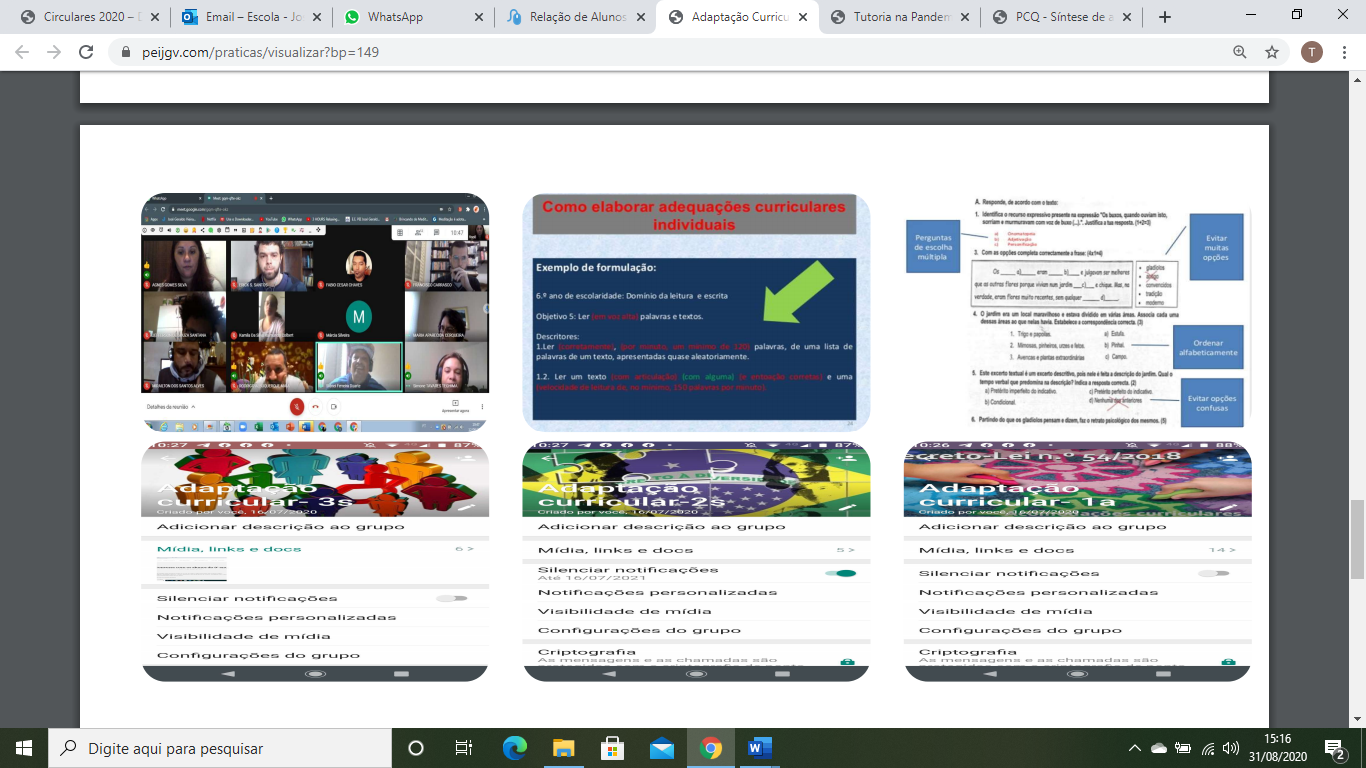 